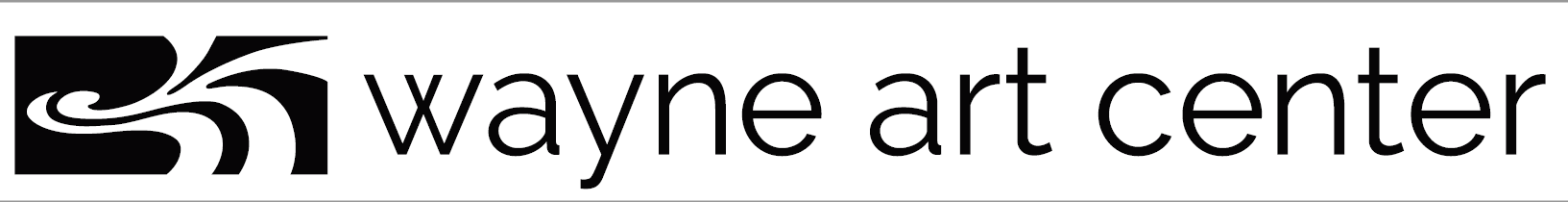 Private Art Pod Student Registration FormArt Pod lesson Pricing:$125. Per member student per 1.5 hour classes x4$145. Per non-member student per 1.5 hour classes x4All private pod classes must be paid for in advance. A minimum of 24 hour notice is required prior for cancellation by student. Cancellations are non-refundable.Name: ____________________________________________________________Address: __________________________________________________________Email: _____________________________________________________________Phone; ____________________________________________________________Media Type: ________________________________________________________Teacher: ___________________________________________________________Group Contact Parent: ________________________________________________Child’s School: ______________________________________________________Class Dates and TimesDate: ___________________________ Time: _____________________________Date: ___________________________ Time: _____________________________Total hours: ______________________ Membership: _______________________